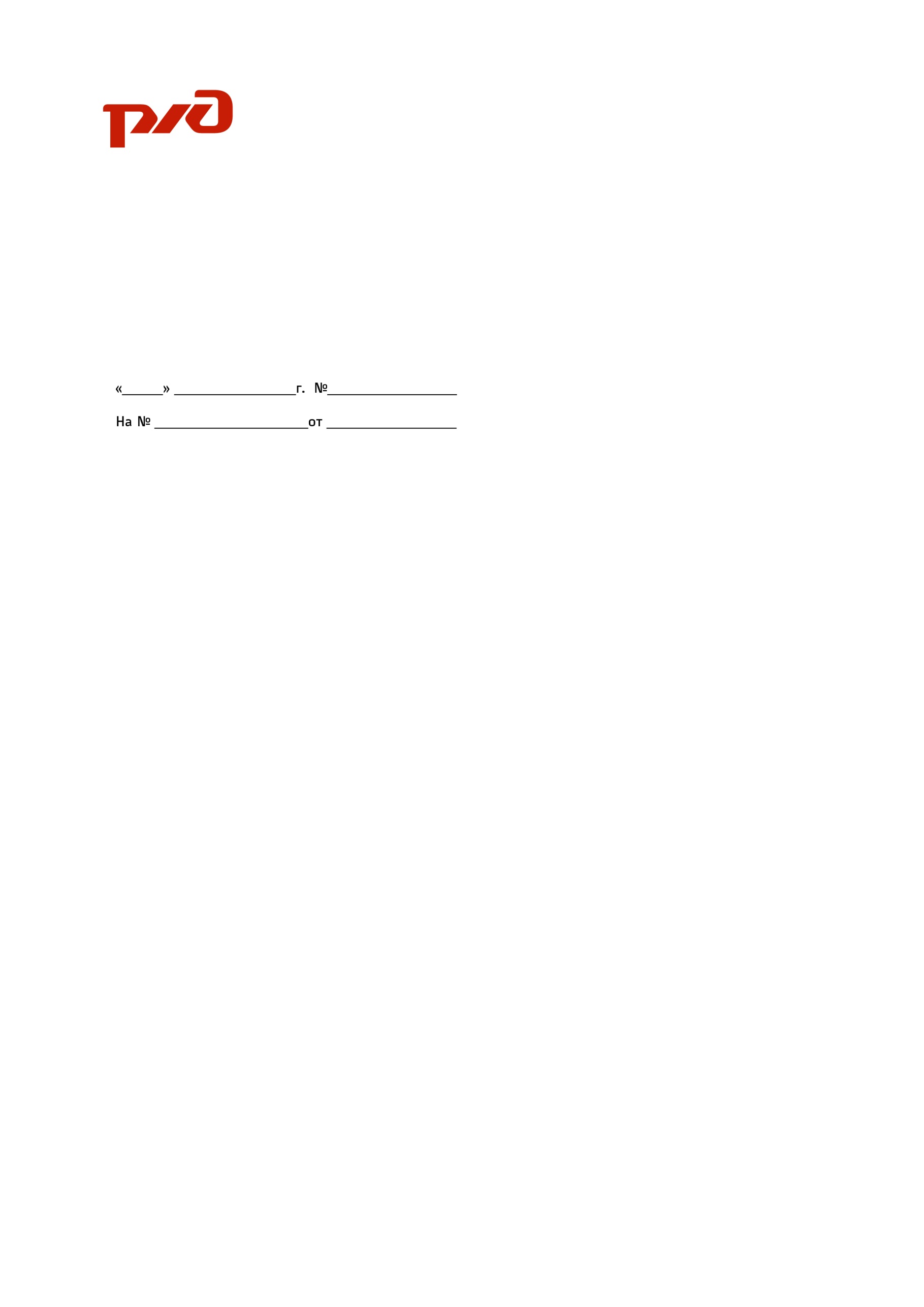 О внесении изменений в приказ Центральной дирекции здравоохранения от 2 апреля 2018 г. ЦДЗ-35 В целях координации и обеспечения эффективных производственных процессов в негосударственных учреждениях здравоохранения ОАО «РЖД»     приказываю:1. Утвердить прилагаемые изменения в Положение о закупке товаров, работ, услуг для нужд негосударственных учреждений здравоохранения ОАО «РЖД» (далее – Положение). 2. Руководителям негосударственных учреждений здравоохранения ОАО «РЖД»:а)  принять к руководству изменения в Положение, утвержденные настоящим приказом;б) привести в соответствие с Положением нормативные документы, регламентирующие осуществление закупок товаров, работ и услуг для нужд негосударственных учреждений здравоохранения ОАО «РЖД».И.о. начальника                                         					   С.А.АлексеевУТВЕРЖДЕНОприказом Центральной дирекции здравоохранения
от «    » июля 2018 г. №ЦДЗ - ИЗМЕНЕНИЯ,
которые вносятся в Положение о закупке товаров, работ, услуг для нужд 
негосударственных учреждений здравоохранения ОАО «РЖД», утвержденное приказом Центральной дирекции здравоохранения от 2 апреля 2018 г. ЦДЗ-351. пункт 24 изложить в следующей редакции:«24. ЦДЗ при рассмотрении планов-графиков вправе с последующим уведомлением НУЗ ОАО «РЖД», в целях контроля за эффективным расходованием денежных средств, определять отдельные номенклатурные позиции (товары, работы и услуги) или их группы как стратегически важные, которые требуют согласования с ЦДЗ. Данный перечень номенклатурных позиций направляется во все НУЗ ОАО «РЖД» не позднее 10 января следующего года. НУЗ ОАО «РЖД» осуществляют согласование закупок стратегически важных товаров, работ и услуг в порядке, предусмотренном настоящим Положением.».2. пункт  68 изложить в следующей редакции:«68. Организатор осуществляет согласование документов, относящихся к данной совместной закупке до подписания протокола подведения итогов закупки в порядке, предусмотренном пунктами 222.1 - 222.3, 232, 273.1 – 273.3, 279, 301.1 – 301.3, 308, 341.1 -  341.3, 342 настоящего Положения.». 3. подпункты  2), 3) пункта 70 изложить в следующей редакции:«2) Основные средства, приобретаемые по договорам лизинга;3) Основные средства, приобретаемые негосударственными учреждениями здравоохранения ОАО «РЖД», стоимостью от 700 тыс. руб. (для НУЗ ОАО «РЖД» центрального подчинения - от 300 тыс. руб.).»4. пункт 70 дополнить подпунктом 5) следующего содержания:«5) отдельные номенклатурные позиции (товары, работы и услуг) или их группы, определенных ЦДЗ как стратегически важные.».5. подпункту 2) пункта 76 «Копия проекта договора;» присвоить номер «2.1»).6. признать подпункт 7) пункта 76 утратившим силу.7. подпункт 10) пункта 76 изложить в следующей редакции: «Копии всех заявок участников закупки.».8. пункт 77 изложить в следующей редакции: «Для согласования приобретения основных средств в региональную дирекцию здравоохранения направляется обращение негосударственного учреждения здравоохранения ОАО «РЖД», содержащее сведения о предмете закупки, обоснование целесообразности закупки, указание источника финансирования и прочие технические и коммерческие данные (цена товара, срок поставки, гарантийный срок и т.д.), а также документы, указанные в подпунктах 1)-14) пункта 76 настоящего Положения.».9. первый абзац пункта 120 изложить в следующей редакции:«По результатам рассмотрения квалификационных заявок комиссия или объединенная комиссия принимает решение о признании (отказе в признании) участника прошедшим предварительный квалификационный отбор, оформляет протокол рассмотрения квалификационных заявок и представляет его на рассмотрение в ЦДЗ.». 10. пункт 173 дополнить подпунктом 7) следующего содержания:«7) сведения о том, что процедура закупки проводится в соответствии с требованиями Положения о закупке товаров работ и услуг для нужд негосударственных учреждений здравоохранения ОАО «РЖД» от 2 апреля 2018 г., размещенного на сайте заказчика или организатора процедуры закупки.».11.  пункт 177 дополнить подпунктом 14) следующего содержания:«14) сведения о том, что процедура закупки проводится в соответствии с требованиями Положения о закупке товаров работ и услуг для нужд негосударственных учреждений здравоохранения ОАО «РЖД» от 2 апреля 2018 г., размещенного на сайте заказчика и/или организатора процедуры закупки;».12. пункт 177 дополнить подпунктом 15) следующего содержания:«15) информацию о праве заказчика или организатора процедуры закупки отказаться от проведения закупки в порядке, установленном разделом 21 настоящего Положения, и установленные сроки для отказа.». 13. Пункт 216 изложить в следующей редакции:«216. Срок рассмотрения и оценки конкурсных заявок не может превышать 15 дней с даты вскрытия конвертов с такими заявками, если иное не установлено конкурсной документацией. Заказчик или организатор процедуры закупки вправе продлить срок рассмотрения и оценки конкурсных заявок, срок подведения итогов открытого конкурса, но не более чем на 10 рабочих дней, если иное не установлено конкурсной документацией. При этом заказчик или организатор процедуры закупки размещает соответствующее уведомление на официальном сайте в течение 2 дней с даты принятия решения о продлении срока рассмотрения и оценки конкурсных заявок.».14. последний абзац пункта 217 изложить в следующей редакции:«В случае установления недостоверности информации, содержащейся в документах, представленных участником закупки, комиссия или объединенная комиссия обязана отстранить такого участника закупки на любом этапе ее проведения до момента заключения контракта заказчиком.».15. пункт 218 изложить в следующей редакции:«218. Заказчик или организатор процедуры закупки по требованию  председателя комиссии или председателя объединенной комиссии вправе до подписания протокола рассмотрения и оценки конкурсных заявок в письменной форме запросить у участников информацию и документы, необходимые для подтверждения соответствия участника, товаров, работ, услуг, предлагаемых в соответствии с заявкой участника, предъявляемым требованиям, изложенным в документации. При этом не допускается изменение и/или дополнение заявок участников закупки.Заказчик или организатор процедуры закупки вправе по требованию  председателя комиссии или председателя объединенной комиссии до подписания  протокола рассмотрения и оценки конкурсных заявок в письменной форме запросить у государственных и иных учреждений, юридических и физических лиц информацию и документы, необходимые для подтверждения достоверности сведений, представленных в составе заявки, а также для подтверждения соответствия участника, предлагаемых им товаров, работ, услуг, требованиям документации. Комиссии или объединенная комиссия вправе проверять достоверность сведений, информации и документов, содержащихся в заявках участников, путем получения сведений из любых официальных источников, использование которых не противоречит законодательству Российской Федерации, в том числе официальных сайтов государственных органов и организаций в сети Интернет, а также путем выездных проверок.Информация о ходе рассмотрения конкурсных заявок не подлежит оглашению.По результатам рассмотрения конкурсных заявок комиссия по осуществлению закупок заказчика или объединенная комиссия принимает решение о допуске (об отказе в допуске) участника закупки к участию в открытом конкурсе.16. пункт 219 изложить в следующей редакции:«219. Комиссия или объединенная комиссия рассматривает конкурсные заявки участников на предмет их соответствия требованиям конкурсной документации, а также оценивает и сопоставляет конкурсные заявки в соответствии с порядком и критериями, установленными конкурсной документацией.Комиссия или объединенная комиссия может не принимать во внимание мелкие погрешности, несоответствия, неточности в конкурсной заявке, которые существенно не влияют на ее содержание и дальнейшую оценку (при соблюдении равенства всех участников открытого конкурса) и не оказывают воздействия на рейтинг какого-либо участника при рассмотрении и оценке конкурсных заявок.Комиссия или объединенная комиссия вправе допустить участника к участию в открытом конкурсе в случае, если участник или его конкурсная заявка не соответствуют требованиям конкурсной документации, но выявленные недостатки носят формальный характер и не влияют на содержание и условия заявки на участие в открытом конкурсе, а также на условия исполнения договора и не влекут рисков неисполнения обязательств, принятых таким участников в соответствии с его конкурсной заявкой.Если в конкурсной заявке имеются расхождения между обозначением сумм словами и цифрами, то к рассмотрению принимается сумма, указанная словами.Если в конкурсной заявке имеются арифметические ошибки при отражении единичных расценок закупаемых товаров, работ, услуг и/или стоимости финансово-коммерческого предложения (цены договора (лота) заявка такого участника отклоняется.При наличии иных арифметических ошибок в заявке комиссия или объединенная комиссия может принять решение об отклонении заявки.В ходе рассмотрения заявок заказчик или организатор процедуры закупки по просьбе председателя комиссии или председателя объединенной комиссии вправе затребовать от участников закупки разъяснения положений конкурсных заявок. При этом не допускаются запросы, направленные на изменение существа конкурсной заявки, включая изменение коммерческих условий заявки (цены, валюты, сроков и условий поставки, графика поставки или платежа, иных коммерческих условий) или технических условий конкурсной заявки (перечня предлагаемой продукции, ее технических характеристик, иных технических условий). Не допускаются также запросы на изменение или представление отсутствующего обеспечения конкурсной заявки.17. первый абзац пункта 222 изложить в следующей редакции:«По итогам рассмотрения и оценки конкурсных заявок комиссия или объединенная комиссия составляет протокол рассмотрения и оценки конкурсных заявок, в котором в том числе может содержаться следующая информация…»18. из пункта 222 исключить последний абзац. 19. пункт 222 дополнить абзацем следующего содержания:«Протокол рассмотрения и оценки конкурсных заявок размещается на официальном сайте не позднее 2 дней с даты подписания указанного протокола членами комиссии или членами объединенной комиссии.».20. дополнить Положение пунктом 2221. следующего содержания:«2221. При осуществлении закупки товаров, работ и услуг, указанных в пункте 70 настоящего положения и/или при проведении совместной закупки, не позднее 2 дней с момента размещения протокола рассмотрения и оценки конкурсных заявок на официальном сайте заказчик или организатор процедуры закупки направляет в региональную дирекцию здравоохранения (НУЗ ОАО «РЖД» центрального подчинения в ЦДЗ) на согласование следующие документы и сведения: документы, на основании которых была сформирована начально-максимальная цена договора, извещение о проведении открытого конкурса, конкурсная документация, протокол вскрытия конвертов, протокол рассмотрения и оценки конкурсных заявок, конкурсные заявки участников открытого конкурса, а так же документы и сведения, указанные в подпунктах 4), 5), 6), 8) пункта 76 настоящего Положения.21. дополнить Положение пунктом 2222. следующего содержания:«2222. Региональная дирекция здравоохранения в течение 2 дней рассматривает пакет документов на комплектность и соответствие и направляет его на согласование в ЦДЗ, прикладывая обращение согласно подпункту 1) пункта 76 настоящего Положения.».22. дополнить Положение пунктом 2223. следующего содержания:«2223. ЦДЗ рассматривает представленные документы  в части порядка формирования начальной-максимальной цены договора, соответствия лучшего предложения рыночным ценам, наличия денежных средств у заказчика для осуществления закупки, целесообразности заключения договора, соответствия проведенной процедуры закупки и представленных документов требованиям настоящего положения, правомерности действий комиссии, в том числе объединенной комиссии в части допуска (недопуска) участника открытого конкурса к участию в закупке и порядка оценки заявок участников закупки, а также осуществляет проверку соответствия заявки участника закупки требованиям документации. По итогам рассмотрения документов ЦДЗ не позднее 10 дней с момента поступления обращения осуществляет согласование или отказ в согласовании закупки, в том числе совместной.Решение ЦДЗ оформляется письмом и направляется в региональную дирекцию здравоохранения или НУЗ ОАО «РЖД»  центрального подчинения, направившие обращение о согласовании. Региональная дирекция здравоохранения не позднее дня, следующего за днем получения от ЦДЗ ответа о согласовании или отказе в согласовании, направляет его в НУЗ ОАО «РЖД».».23. дополнить Положение пунктом 2224. следующего содержания:«2224. При осуществлении закупки товаров, работ и услуг  в соответствии с пунктами 71, 72 настоящего Положения, заказчик не позднее 2 дней с момента размещения протокола рассмотрения и оценки конкурсных заявок на официальном сайте направляет в региональную дирекцию здравоохранения на согласование следующие документы и сведения: документы, на основании которых была сформирована начально-максимальная цена договора, извещение о проведении конкурса, конкурсная документация, протокола вскрытия конвертов, протокола рассмотрения и оценки конкурсных заявок, конкурсные заявки участников открытого конкурса, а так же документы и сведения, указанные в подпунктах 4), 5), 6), 8) пункта 76 настоящего Положения.Региональная дирекция здравоохранения осуществляет рассмотрение указанных документов в части порядка формирования начальной-максимальной цены договора, соответствия лучшего предложения рыночным ценам, наличия денежных средств у заказчика для осуществления закупки, целесообразности заключения договора, соответствия проведенной процедуры закупки и представленных документов требованиям настоящего положения, правомерности действий комиссии в части допуска (недопуска) участника открытого конкурса к участию в закупке и порядка оценки заявок участников закупки, а также осуществляет проверку соответствия заявки участника закупки требованиям документации. По итогам рассмотрения документов региональная дирекция здравоохранения не позднее 10 дней с момента поступления обращения осуществляет согласование или отказ в согласовании закупки.».24. пункт 223 изложить в следующей редакции:«223. Не позднее 2 дней с момента получения согласования от региональной дирекции здравоохранения или ЦДЗ, комиссия или объединенная комиссия, составляет протокол подведения итогов открытого конкурса. В протоколе излагается решение комиссии или объединенной комиссии об итогах процедуры закупки.».25. дополнить Положение пунктом 2231. следующего содержания:«2231. При приобретении товаров, работ и услуг, не указанных в пунктах 70, 71 и 72 настоящего положения, а также не посредством совместной закупки комиссия не позднее 2 дней с момента опубликования на официальном сайте протокола рассмотрения и оценки конкурсных заявок составляет протокол подведения итогов открытого конкурса.». 26. пункт 225 изложить в следующей редакции:«225. Протокол подведения итогов размещается на официальном сайте в сроки, установленные в документации, но не позднее 1 дня с даты подписания протокола комиссией или объединенной комиссией.»27. первый абзац пункта 232 изложить в следующей редакции:«Если открытый конкурс признан несостоявшимся в соответствии с подпунктом 3) пункта 230 настоящего Положения, заказчик или организатор процедуры закупки направляет пакет документов по данной закупке на рассмотрение в региональную дирекцию здравоохранения (НУЗ ОАО «РЖД» центрального подчинения в ЦДЗ) для согласования заключения договора с единственным участником.ЦДЗ или региональная дирекция здравоохранения осуществляет рассмотрение указанных документов и принимает решение в порядке и сроки, установленные пунктами 222.1-222.4 настоящего Положения.».28. дополнить Положение пунктом 2421. следующего содержания:«2421. По итогам рассмотрения и оценки окончательных конкурсных заявок комиссия или объединенная комиссия составляет протокол рассмотрения и оценки окончательных конкурсных заявок, в котором в том числе может содержаться следующая информация:1) наименование участников закупки, подавших конкурсные заявки;2) результаты оценки окончательных  конкурсных заявок участников, указанные в соответствии с присвоенными участникам по результатам оценки порядковыми номерами;3) заключение о взаимозаменяемости (эквивалентности) товаров, работ, услуг (при необходимости).29. дополнить Положение пунктом 2422. следующего содержания:«2422.  Протокол рассмотрения и оценки окончательных конкурсных заявок размещается на официальном сайте не позднее 2 дней с даты подписания указанного протокола членами комиссии или членами объединенной комиссии30. дополнить Положение пунктом 2423. следующего содержания:«2423. При осуществлении закупки товаров, работ и услуг, указанных в пункте 70 настоящего положения и при проведении совместной закупки, не позднее 2 дней с момента размещения протокола рассмотрения и оценки окончательных конкурсных заявок на официальном сайте заказчик или организатор процедуры закупки направляет в региональную дирекцию здравоохранения (НУЗ ОАО «РЖД» центрального подчинения в ЦДЗ) на согласование следующие документы и сведения: документы, на основании которых была сформирована начально-максимальная цена договора, извещение о проведении двухэтапного конкурса, документация о проведении двухэтапного конкурса, протокол вскрытия конвертов, протокол первого этапа двухэтапного конкурса, протокол рассмотрения и оценки окончательных конкурсных заявок, конкурсные заявки участников, подаваемые на первом этапе двухэтапного конкурса, окончательные заявки, а так же документы и сведения, указанные в подпунктах 4), 5), 6), 8) пункта 76 настоящего Положения.31. дополнить Положение пунктом 2424. следующего содержания:«2424. Региональная дирекция здравоохранения в течение 2 дней рассматривает пакет документов на комплектность и соответствие и направляет его на согласование в ЦДЗ, прикладывая обращение согласно подпункту 1) пункта 76 настоящего Положения.».32. дополнить Положение пунктом 2425. следующего содержания:«2425. ЦДЗ рассматривает представленные документы  в части порядка формирования начальной-максимальной цены договора, соответствия лучшего предложения рыночным ценам, наличия денежных средств у заказчика для осуществления закупки, целесообразности заключения договора, соответствия проведенной процедуры закупки и представленных документов требованиям настоящего положения, правомерности действий комиссии, в том числе объединенной комиссии в части допуска (недопуска) участника двухэтапного конкурса к участию в закупке и порядка оценки заявок участников закупки, а также осуществляет проверку соответствия заявки участника закупки требованиям документации. По итогам рассмотрения документов ЦДЗ не позднее 10 дней с момента поступления обращения осуществляет согласование или отказ в согласовании закупки, в том числе совместной.Решение ЦДЗ оформляется письмом и направляется в региональную дирекцию здравоохранения или НУЗ ОАО «РЖД»  центрального подчинения, направившие обращение о согласовании. Региональная дирекция здравоохранения не позднее дня, следующего за днем получения от ЦДЗ ответа о согласовании или отказе в согласовании, направляет его в НУЗ ОАО «РЖД».».33. дополнить Положение пунктом 2426. следующего содержания:«2426. При осуществлении закупки товаров, работ и услуг  в соответствии с пунктами 71, 72 настоящего Положения, заказчик не позднее 2 дней с момента размещения протокола рассмотрения и оценки окончательных конкурсных заявок на официальном сайте направляет в региональную дирекцию здравоохранения на согласование следующие документы и сведения: документы, на основании которых была сформирована начально-максимальная цена договора, извещение о проведении двухэтапного конкурса, документация о проведении двухэтапного конкурса, протокол вскрытия конвертов, протокол первого этапа двухэтапного конкурса, протокол рассмотрения и оценки окончательных конкурсных заявок, конкурсные заявки участников, подаваемые на первом этапе двухэтапного конкурса, окончательные заявки, а так же документы и сведения, указанные в подпунктах 4), 5), 6), 8) пункта 76 настоящего Положения.Региональная дирекция здравоохранения осуществляет рассмотрение указанных документов в части порядка формирования начальной-максимальной цены договора, соответствия лучшего предложения рыночным ценам, наличия денежных средств у заказчика для осуществления закупки, целесообразности заключения договора, соответствия проведенной процедуры закупки и представленных документов требованиям настоящего положения, правомерности действий комиссии в части допуска (недопуска) участника двухэтапного конкурса к участию в закупке и порядка оценки заявок участников закупки, а также осуществляет проверку соответствия заявки участника закупки требованиям документации. По итогам рассмотрения документов региональная дирекция здравоохранения не позднее 10 дней с момента поступления обращения осуществляет согласование или отказ в согласовании закупки.».34. дополнить Положение пунктом 2427. следующего содержания:«2427. Не позднее 2 дней с момента получения согласования от региональной дирекции здравоохранения или ЦДЗ, комиссия или объединенная комиссия, составляет протокол подведения итогов двухэтапного конкурса. В протоколе излагается решение комиссии или объединенной комиссии об итогах процедуры закупки.».35. дополнить Положение пунктом 2428. следующего содержания:«2428. При приобретении товаров, работ и услуг, не указанных в пунктах 70, 71 и 72 настоящего положения, а также не посредством совместной закупки комиссия не позднее 2 дней с момента опубликования на официальном сайте протокола рассмотрения и оценки окончательных конкурсных заявок, составляет протокол подведения итогов двухэтапного конкурса.». 36. дополнить положение пунктом 2431. следующего содержания:«2431. Если двухэтапный конкурс признан несостоявшимся в случае, когда только одна окончательная конкурсная заявка признана соответствующей документации, заказчик или организатор процедуры закупки направляет пакет документов по данной закупке на рассмотрение в региональную дирекцию здравоохранения (НУЗ ОАО «РЖД» центрального подчинения в ЦДЗ) для согласования заключения договора с единственным участником.ЦДЗ или региональная дирекция здравоохранения осуществляет рассмотрение указанных документов и принимает решение в порядке и сроки, установленные пунктами 242.3-242.6 настоящего Положения.».37. пункт 266 изложить в следующей редакции:«266. По итогам рассмотрения редукционных заявок комиссия или объединенная комиссия составляет протокол рассмотрения редукционных заявок, в котором в том числе может содержаться следующая информация:1) сведения об участниках закупки, подавших редукционные заявки;2) принятое комиссией или объединенной комиссией решение о допуске участников закупки к участию в редукционе или об отказе в допуске с обоснованием такого решения.Протокол рассмотрения редукционных заявок размещается на официальном сайте не позднее чем через 2 дня со дня его подписания.».38. пункт 273 изложить в следующей редакции:«273. При проведении открытого редукциона заказчик или организатор процедуры закупки ведет протокол проведения редукциона, в который вносятся:сведения о месте, дате и времени проведения редукциона;наименование участников редукциона;начальная (максимальная) цена договора (цена лота);последнее и предпоследнее предложения о цене договора (цене лота);наименование и место нахождения юридического лица, фамилия, имя, отчество и место жительства физического лица − победителя редукциона и участника, который сделал предпоследнее предложение о цене договора (цене лота).Протокол проведения открытого редукциона подписывается в день проведения редукциона ответственным представителем заказчика или организатора процедуры закупки и всеми присутствующими на редукционе членами комиссии, в том числе объединенной комиссии, а также участником открытого редукциона, предложившим лучшую цену договора, или его уполномоченным представителем.Протокол проведения открытого редукциона размещается на официальном сайте не позднее 2 дней с даты его подписания ответственным представителем заказчика или организатора процедуры закупки и всеми присутствующими на редукционе членами комиссии, в том числе объединенной комиссии, участником открытого редукциона, предложившим лучшую цену договора, или его уполномоченным представителем.».39. дополнить Положение пунктом 2731. следующего содержания: «2731. При осуществлении закупки товаров, работ и услуг, указанных в пункте 70 настоящего положения и/или при проведении совместной закупки, не позднее 2 дней с момента размещения протокола проведения открытого редукциона на официальном сайте заказчика или  организатора процедуры закупки направляет в региональную дирекцию здравоохранения (НУЗ ОАО «РЖД» центрального подчинения в ЦДЗ) на согласование следующие документы и сведения: документы, на основании которых была сформирована начально-максимальная цена договора, извещение о проведении открытого редукциона, редукционная документация, протокол рассмотрения редукционных заявок, редукционные заявки участников открытого редукциона, протокол проведения открытого редукциона, а так же документы и сведения, указанные в подпунктах 4), 5), 6), 8) пункта 76 настоящего Положения.40. дополнить Положение пунктом 2732. следующего содержания:«2732. Региональная дирекция здравоохранения в течение 2 дней рассматривает пакет документов на комплектность и соответствие и направляет его на согласование в ЦДЗ, прикладывая к нему обращение согласно подпункту 1) пункта 76 настоящего Положения.».41. дополнить Положение пунктом 2733. следующего содержания:«2733. ЦДЗ рассматривает представленные документы  в части порядка формирования начальной-максимальной цены договора, соответствия лучшего предложения рыночным ценам, наличия денежных средств у заказчика для осуществления закупки, целесообразности заключения договора, соответствия проведенной процедуры закупки и представленных документов требованиям настоящего Положения, правомерности действий комиссии, в том числе объединенной комиссии в части допуска (недопуска) участника открытого редукциона к участию в закупке и порядка оценки заявок участников закупки, а также осуществляет проверку соответствия заявки участника закупки требованиям документации. По итогам рассмотрения документов ЦДЗ не позднее 10 дней с момента поступления обращения осуществляет согласование или отказ в согласовании закупки, в том числе совместной.Решение ЦДЗ оформляется письмом и направляется в региональную дирекцию здравоохранения или НУЗ ОАО «РЖД»  центрального подчинения, направившие обращение о согласовании. Региональная дирекция здравоохранения не позднее дня следующего за днем получения от ЦДЗ ответа о согласовании или отказе в согласовании направляет его в НУЗ ОАО «РЖД».».42. дополнить Положение пунктом 2734. следующего содержания:«2734. При осуществлении закупки товаров, работ и услуг, указанных  в  пунктах 71, 72 настоящего Положения, заказчик не позднее 2 дней с момента размещения протокола проведения открытого редукциона на официальном сайте направляет в региональную дирекцию здравоохранения на согласование следующие документы и сведения: документы, на основании которых была сформирована начально-максимальная цена договора, извещение о проведении открытого редукциона, редукционная документация, протокол рассмотрения редукционных заявок, редукционные заявки участников открытого редукциона, протокол проведения открытого редукциона, а так же документы и сведения, указанные в подпунктах 4), 5), 6), 8) пункта 76 настоящего Положения.  Региональная дирекция здравоохранения осуществляет рассмотрение указанных документов в части порядка формирования начальной-максимальной цены договора, соответствия лучшего предложения рыночным ценам, наличия денежных средств у заказчика для осуществления закупки, целесообразности заключения договора, соответствия проведенной процедуры закупки и представленных документов требованиям настоящего Положения, правомерности действий комиссии в части допуска (недопуска) участника открытого редукциона к участию в закупке и порядка оценки заявок участников закупки, а также осуществляет проверку соответствия заявки участника закупки требованиям документации. По итогам рассмотрения документов региональная дирекция здравоохранения не позднее 10 дней с момента поступления обращения осуществляет согласование или отказ в согласовании закупки.».43. дополнить Положение пунктом 2735. следующего содержания:«2735. Не позднее 2  дней с момента получения согласования от региональной дирекции здравоохранения или от ЦДЗ комиссия или объединенная комиссия составляет протокол подведения итогов открытого редукциона, в котором излагается решение комиссии или объединенной комиссии об итогах процедуры закупки.».44. дополнить Положение пунктом 2736. следующего содержания:«2736. При приобретении товаров, работ и услуг, не указанных в пунктах 70, 71 и 72 настоящего Положения, а также не посредством совместной закупки комиссия не позднее двух дней с момента опубликования на официальном сайте протокола проведения редукциона составляет протокол подведения итогов открытого редукциона.». 45. дополнить Положение пунктом 2737. следующего содержания:«2737. Протокол подведения итогов открытого редукциона размещается на официальном сайте в сроки, установленные в документации, но не позднее 2 дней с даты подписания протокола комиссией или объединенной комиссией.».46. первый абзац пункта 279 изложить в следующей редакции:«Если открытый редукцион признан несостоявшимся в соответствии с подпунктом 3), 5) пункта 277 настоящего Положения, заказчик или организатор процедуры закупки направляет пакет документов по указанной закупке на рассмотрение в региональную дирекцию здравоохранения (НУЗ ОАО «РЖД» центрального подчинения в ЦДЗ) для согласования заключения договора с единственным участником.ЦДЗ или региональная дирекция здравоохранения осуществляет рассмотрение указанных документов и принимает решение в порядке и сроки, установленные пунктами 273.1-273.4 настоящего Положения.».47. в разделах 12, 16, 35, 54, 63 слова «объединенная конкурсная комиссия» заменить на «объединенная комиссия».48. в разделах 11, 16, 17, 18, 20, 21, 22, 23, 26, 27, 28, 29, 30, 31, 32, 33, 35, 37, 38, 39, 40, 41, 42, 45, 50, 51, 52, 54, 58, 59, 61, 63, 64, 67 слова «заказчик и/или организатор процедуры закупки» заменить на «заказчик или организатор процедуры закупки».49. первый абзац пункта 298 изложить в следующей редакции:«Заказчик или организатор процедуры закупки по требованию  председателя комиссии или председателя объединенной комиссии вправе потребовать от участника закупки разъяснения сведений, содержащихся в котировочных заявках, не допуская при этом изменения содержания заявки.».50. дополнить Положение пунктом 3001. следующего содержания:«3001. Организатор процедуры закупки привлекается для осуществления организационно-технического обеспечения работы объединенной комиссии при принятии решений по рассмотрению, оценки и сопоставлении заявок, в том числе с использованием специальных средств и инструментов (приемов) по обработке и анализу больших объемов данных и формализации экспертных оценок заявок, а также оказывает полную поддержку объединенной комиссии при проведении заседания.».51. подпункт 3) пункта 301 изложить в следующей редакции:«3) принятое комиссией или объединенной комиссией решение об отклонении котировочной заявки с обоснованием причин отклонения;».52. подпункт 5) пункта 301 признать утратившим силу.53. подпункт 6) пункта 301 признать утратившим силу.54. последний абзац пункта 301 изложить в следующей редакции:«Протокол рассмотрения и оценки котировочных заявок подписывается членами комиссии или объединенной комиссии и размещается на официальном сайте не позднее 2 дней с даты подписания указанного протокола членами комиссии или членами объединенной комиссии.».55. дополнить Положение пунктом 3011. следующего содержания:«3011. При осуществлении закупки товаров, работ и услуг, указанных в пункте 70 настоящего Положения и при проведении совместной закупки, не позднее 2 дней с момента размещения протокола рассмотрения и оценки котировочных заявок на официальном сайте заказчик или организатор процедуры закупки направляет в региональную дирекцию здравоохранения (НУЗ ОАО «РЖД» центрального подчинения в ЦДЗ) на согласование следующие документы и сведения: документы, на основании которых была сформирована начально-максимальная цена договора, извещение о проведении запроса котировок, котировочная документация, протокол рассмотрения и оценки котировочных заявок, котировочные заявки участников закупки, а так же документы и сведения, указанные в подпунктах 4), 5), 6), 8) пункта 76 настоящего Положения.».56. дополнить Положение пунктом 3012. следующего содержания:«3012. Региональная дирекция здравоохранения в течение 2 дней рассматривает пакет документов на комплектность и соответствие направляет его на согласование в ЦДЗ, прикладывая к нему обращение согласно подпункту 1) пункта 76 настоящего Положения.».57. дополнить Положение пунктом 3013. следующего содержания:«3013. ЦДЗ рассматривает представленные документы  в части порядка формирования начальной-максимальной цены договора, соответствия лучшего предложения рыночным ценам, наличия денежных средств у заказчика для осуществления закупки, целесообразности заключения договора, соответствия проведенной процедуры закупки и представленных документов требованиям настоящего Положения, правомерности действий комиссии, в том числе объединенной комиссии в части допуска (недопуска) участника запроса котировок к участию в закупке и порядка оценки заявок участников закупки, а также осуществляет проверку соответствия заявки участника закупки требованиям документации. По итогам рассмотрения документов ЦДЗ не позднее 10 дней с момента поступления обращения осуществляет согласование или отказ в согласовании закупки, в том числе совместной.».Решение ЦДЗ оформляется письмом и направляется в региональную дирекцию здравоохранения или НУЗ ОАО «РЖД»  центрального подчинения, направившие обращение о согласовании. Региональная дирекция здравоохранения не позднее дня, следующего за днем получения от ЦДЗ ответа о согласовании или отказе в согласовании, направляет его в НУЗ ОАО «РЖД».».58. дополнить Положение пунктом 3014. следующего содержания:«3014. При осуществлении закупки товаров, работ и услуг,  указанных в пунктах 71, 72 настоящего Положения, заказчик не позднее 2 дней с момента размещения протокола рассмотрения и оценки котировочных заявок на официальном сайте направляет в региональную дирекцию здравоохранения на согласование следующие документы и сведения: документы, на основании которых была сформирована начально-максимальная цена договора, извещение о проведении запроса котировок, котировочная документация, протокол вскрытия конвертов, протокол рассмотрения и оценки котировочных заявок, котировочные заявки участников закупки, а так же документы и сведения, указанные в подпунктах 4), 5), 6), 8) пункта 76 настоящего Положения.Региональная дирекция здравоохранения осуществляет рассмотрение указанных документов в части порядка формирования начальной-максимальной цены договора, соответствия лучшего предложения рыночным ценам, наличия денежных средств у заказчика для осуществления закупки, целесообразности заключения договора, соответствия проведенной процедуры закупки и представленных документов требованиям настоящего положения, правомерности действий комиссии в части допуска (недопуска) участника запроса котировок к участию в закупке и порядка оценки заявок участников закупки, а также осуществляет проверку соответствия заявки участника закупки требованиям документации. По итогам рассмотрения документов региональная дирекция здравоохранения не позднее 10 дней с момента поступления обращения осуществляет согласование или отказ в согласовании закупки.».59. пункта 302 изложить в следующей редакции:«302. Комиссия или объединенная комиссия не позднее 2  дней с момента получения согласования от региональной дирекции здравоохранения или от ЦДЗ составляет протокол подведения итогов запроса котировок, в котором излагается решение комиссии об итогах процедуры закупки, в том числе сведения о победителе в проведении запроса котировок, об участнике закупки, предложившем в котировочной заявке цену, такую же, как и победитель в проведении запроса котировок, или об участнике закупки, предложение о цене договора (цене лота) которого содержит лучшие условия по цене договора (цене лота), следующие после предложенных победителем в проведении запроса котировок условий.».60. дополнить Положение пунктом 3022. следующего содержания:«3022. При приобретении товаров, работ и услуг, не указанных в пунктах 70, 71 и 72 настоящего Положения, а также не посредством совместной закупки комиссия составляет протокол подведения итогов запроса котировок не позднее 2 дней с момента опубликования на официальном сайте протокола рассмотрения и оценки котировочных заявок.». 61. пункта 303 изложить в следующей редакции: «303. Протокол подведения итогов запроса котировок размещается на официальном сайте в сроки, установленные в документации, но не позднее 2 дней с даты подписания протокола.».62. первый абзац пункта 308 изложить в следующей редакции:«Если запрос котировок признан несостоявшимся в соответствии с подпунктом 2) пункта 306  настоящего Положения, заказчик или организатор процедуры закупки направляет пакет документов по указанной закупке на рассмотрение в региональную дирекцию здравоохранения (НУЗ ОАО «РЖД» центрального подчинения в ЦДЗ) для согласования заключения договора с единственным участником. ЦДЗ или региональная дирекция здравоохранения осуществляет рассмотрение указанных документов и принимает решение в порядке и сроки, установленные пунктами 301.1-301.4 настоящего Положения.».63. пункт 323 изложить в следующей редакции:«323. Все заявки рассматриваются комиссией или объединенной комиссией на соответствие требованиям документации о проведении запроса предложений, оцениваются на основании критериев, указанных в документации о проведении запроса предложений.».64. первое предложение пункта 324 изложить в следующей редакции:«324. Комиссия или объединенная комиссия может отклонить представленные заявки в случае…».65. пункт 332 изложить в следующей редакции:«332. Все окончательные предложения рассматриваются комиссией или объединенной комиссией на соответствие требованиям документации о проведении запроса предложений, оцениваются на основании критериев, указанных в документации о проведении запроса предложений.».66. первый абзац пункта 334 изложить в следующей редакции:«Комиссия или объединенная комиссия отклоняет представленные окончательные предложения в случае:».67. дополнить Положение пунктом 3391. следующего содержания:«3391. Организатор процедуры закупки привлекается для осуществления организационно-технического обеспечения работы объединенной комиссии при принятии решений по рассмотрению, оценки и сопоставлении заявок, в том числе с использованием специальных средств и инструментов (приемов) по обработке и анализу больших объемов данных и формализации экспертных оценок заявок, а также оказывает полную поддержку объединенной комиссии при проведении заседания.»68. пункт 340 изложить в следующей редакции:«340. По итогам рассмотрения окончательных предложений оформляется протокол рассмотрения и оценки окончательных предложений, в который вносится следующие сведения:1) наименование товаров, работ, услуг, на закупку которых проводился запрос предложений;2) лучшие условия договора, предложенные участником запроса предложений;3) принятое решение об отклонении окончательных предложений с обоснованием причин отклонения;4) сведения о участнике запроса предложений, окончательной заявке которого присвоен первый номер, и об участнике, окончательному предложению которого присвоен второй номер.».69. пункт 341 изложить в следующей редакции:«341. Протокол рассмотрения и оценки окончательных предложений размещается на официальном сайте не позднее 2 дней с даты подписания указанного протокола членами комиссии или членами объединенной комиссии.».70. дополнить Положение пунктом 3411. следующего содержания:«3411. При осуществлении закупки товаров, работ и услуг, указанных в пункте 70 настоящего Положения и при проведении совместной закупки, не позднее 2 дней с момента размещения протокола рассмотрения и оценки окончательных предложений на официальном сайте заказчик или организатор процедуры закупки направляет в региональную дирекцию здравоохранения (НУЗ ОАО «РЖД» центрального подчинения в ЦДЗ) на согласование следующие документы и сведения: документы, на основании которых была сформирована начально-максимальная цена договора, извещение о проведении запроса предложений, документация о проведении запроса предложений, протокол запроса предложений, протокола рассмотрения и оценки окончательных предложений, заявки участников запроса предложений, окончательные заявки, а так же документы и сведения, указанные в подпунктах 4), 5), 6), 8) пункта 76 настоящего Положения.».71. дополнить Положение пунктом 3412. следующего содержания:«3412. Региональная дирекция здравоохранения в течение 2 дней рассматривает пакет документов на комплектность и соответствие и направляет его на согласование в ЦДЗ, прикладывая к нему обращение согласно подпункту 1) пункта 76 настоящего Положения.».72. дополнить Положение пунктом 3413. следующего содержания:«3413. ЦДЗ рассматривает представленные документы  в части порядка формирования начальной-максимальной цены договора, соответствия лучшего предложения рыночным ценам, наличия денежных средств у заказчика для осуществления закупки, целесообразности заключения договора, соответствия проведенной процедуры закупки и представленных документов требованиям настоящего Положения, правомерности действий комиссии, в том числе объединенной комиссии в части допуска (недопуска) участника запроса предложений к участию в закупке и порядка оценки заявок участников закупки, а также осуществляет проверку соответствия заявки участника закупки, в том числе окончательной, требованиям документации. По итогам рассмотрения документов ЦДЗ не позднее 10 дней с момента поступления обращения осуществляет согласование или отказ в согласовании закупки, в том числе совместной.Решение ЦДЗ оформляется письмом и направляется в региональную дирекцию здравоохранения или НУЗ ОАО «РЖД»  центрального подчинения, направившие обращение о согласовании. Региональная дирекция здравоохранения не позднее дня следующего за днем получения от ЦДЗ ответа о согласовании или отказе в согласовании направляет его в НУЗ ОАО «РЖД».».73. дополнить Положение пунктом 3414. следующего содержания:«3414. При осуществлении НУЗ ОАО «РЖД» закупки товаров, работ и услуг  в соответствии с пунктами 71, 72 настоящего Положения заказчик не позднее 2 дней с момента размещения протокола рассмотрения и оценки окончательных предложений на официальном сайте направляет в региональную дирекцию здравоохранения на согласование следующие документы и сведения: документы, на основании которых была сформирована начально-максимальная цена договора, извещение о проведении запроса предложений, документация о проведении запроса предложений, протокол запроса предложений, протокола рассмотрения и оценки окончательных предложений, заявки участников запроса предложений, окончательные заявки, а так же документы и сведения, указанные в подпунктах 4), 5), 6), 8) пункта 76 настоящего Положения.Региональная дирекция здравоохранения осуществляет рассмотрение указанных документов в части порядка формирования начальной-максимальной цены договора, соответствия лучшего предложения рыночным ценам, наличия денежных средств у заказчика для осуществления закупки, целесообразности заключения договора, соответствия проведенной процедуры закупки и представленных документов требованиям настоящего Положения, правомерности действий комиссии в части допуска (недопуска) участника запроса предложений к участию в закупке и порядка оценки заявок участников закупки, а также осуществляет проверку соответствия заявки участника закупки, в том числе окончательной, требованиям документации. По итогам рассмотрения документов региональная дирекция здравоохранения не позднее 10 дней с момента поступления обращения осуществляет согласование или отказ в согласовании закупки.».74. пункт 342 изложить в следующей редакции:«342. Не позднее двух дней с момента получения согласования от региональной дирекции здравоохранения или от ЦДЗ комиссия или объединенная комиссия, составляет протокол подведения итогов запроса предложений. В протоколе излагается решение комиссии или объединенной комиссии об итогах процедуры закупки.».75. дополнить Положение пунктом 3421. следующего содержания:«3421. При приобретении товаров, работ и услуг, не указанных в пунктах 70, 71 и 72 настоящего Положения, а также не посредством совместной закупки комиссия составляет протокол подведения итогов запроса предложений не позднее 2 дней с момента опубликования на официальном сайте протокола рассмотрения и оценки окончательных предложений.». 76. пункт 343 изложить в следующей редакции:«343. Протокол подведения итогов запроса предложений размещается на официальном сайте в сроки, установленные в документации, но не позднее 2 дней с даты подписания протокола членами комиссии или объединенной комиссии.».77. второй абзац пункта 347 изложить в следующей редакции:Если запрос предложений признан несостоявшимся в соответствии с подпунктом 3) пункта 346 настоящего Положения, заказчик или организатор процедуры закупки направляет пакет документов по данной закупке на рассмотрение в региональную дирекцию здравоохранения (НУЗ ОАО «РЖД» центрального подчинения в ЦДЗ) для согласования заключения договора с единственным участником. ЦДЗ или региональная дирекция здравоохранения осуществляет рассмотрение указанных документов и принимает решение в порядке и сроки, установленные пунктами 341.1-341.4 настоящего Положения.».78. пункт 357 дополнить третьим абзацем следующего содержания:«В случае, когда требуется согласование закупки ЦДЗ, договор заключается только после согласования его с ЦДЗ».79. пункт 373.1 изложить в следующей редакции:«373.1. Не допускается заключение договоров по итогам конкурентных процедур закупки на срок более одного года, а также пролонгация таких договоров после истечения их срока действия без предварительного согласования с региональной дирекцией здравоохранения и ЦДЗ.Соответствующее обращение направляется НУЗ ОАО «РЖД» в ЦДЗ не позднее, чем за 10 дней до проведения процедуры закупки, по итогам которой осуществляется заключение договора сроком более одного года, или пролонгации уже действующего договора. При этом в составе документов необходимо представить обоснование заключения такого договора или пролонгации действующего договора.Заключение договоров с автоматической пролонгацией («по умолчанию») не допускается».80. пункт 378 изложить в следующей редакции:«378. Настоящее Положение вступает в силу со 2 апреля 2018 г. и размещается на сайте заказчика в срок не позднее 10 рабочих дней с момента его утверждения.______________ФИЛИАЛ ОАО «РЖД»ЦЕНТАЛЬНАЯ ДИРЕКЦИЯ ЗДРАВООХРАНЕНИЯПРИКАЗ«      » ________2018г. № ЦДЗ – _____